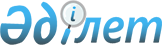 О внесении изменений и дополнения в приказ Министра энергетики Республики Казахстан от 15 декабря 2014 года № 209 "Об утверждении Правил определения предельных цен оптовой реализации товарного и сжиженного нефтяного газа на внутреннем рынке"Приказ Министра энергетики Республики Казахстан от 27 февраля 2015 года № 150. Зарегистрирован в Министерстве юстиции Республики Казахстан 27 февраля 2015 года № 10356

      ПРИКАЗЫВАЮ:



      1. Внести в приказ Министра энергетики Республики Казахстан от 15 декабря 2014 года № 209 «Об утверждении Правил определения предельных цен оптовой реализации товарного и сжиженного нефтяного газа на внутреннем рынке» (зарегистрированный в Реестре государственной регистрации нормативных правовых актов под № 10120), следующие изменения и дополнение:



      в наименование, а также в пункт 1 приказа вносится изменение на казахском языке, на русском языке текст не изменяется;



      в Правилах определения предельных цен оптовой реализации товарного и сжиженного нефтяного газа на внутреннем рынке, утвержденных указанным приказом:



      в заголовок вносится изменение на казахском языке, на русском языке текст не изменяется;



      пункты 14 и 15 изложить в следующей редакции:

      «14. Предложения по уровню предельной цены сжиженного нефтяного газа на планируемый период, разработанные в соответствии с пунктом 13 настоящих Правил, не могут быть ниже среднеарифметического значения предельных оптовых цен товарного газа, утвержденных на 1 января 2015 года и не выше утвержденной наиболее максимальной предельной цены оптовой реализации сжиженного нефтяного газа на внутреннем рынке за 2014 год.

      15. Предложения по уровню предельных цен оптовой реализации товарного газа разрабатываются уполномоченным органом не позднее шестидесяти пяти календарных дней до начала соответствующего периода и вносятся с приложением данных, использованных при разработке, на согласование в уполномоченный орган по государственному планированию

      Срок согласования предложений не должен превышать тридцать пять календарных дней.»;



      дополнить пунктом 15-1 следующего содержания:

      «15-1. Предложения по уровню предельной цены оптовой реализации сжиженного нефтяного газа разрабатываются уполномоченным органом не позднее тридцати пяти календарных дней до начала соответствующего периода и вносятся с приложением данных, использованных при разработке, на согласование в уполномоченный орган по государственному планированию.

      Срок согласования предложений не должен превышать пятнадцати календарных дней.»;



      пункт 17 изложить в следующей редакции:

      «17. В случае непредставления уполномоченным органом в установленные сроки информации, указанной в пунктах 15 и 15-1 настоящих Правил, уполномоченный орган по государственному планированию отказывает в согласовании предложений по уровню предельных цен оптовой реализации товарного, сжиженного нефтяного газа.

      При этом предельные цены оптовой реализации товарного, сжиженного нефтяного газа сохраняются на уровне текущего периода.»;



      приложение к указанным Правилам изложить в новой редакции согласно приложению к настоящему приказу.



      2. Департаменту развития газовой промышленности Министерства энергетики Республики Казахстан в установленном законодательством Республики Казахстан порядке обеспечить:

      1) государственную регистрацию настоящего приказа в Министерстве юстиции Республики Казахстан;

      2) направление на официальное опубликование настоящего приказа в течение десяти календарных дней после его государственной регистрации в Министерстве юстиции Республики Казахстан в периодические печатные издания и в информационно-правовой системе «Әділет»;

      3) размещение настоящего приказа на официальном интернет-ресурсе Министерства энергетики Республики Казахстан и на интранет-портале государственных органов;

      4) в течение десяти рабочих дней после государственной регистрации настоящего приказа в Министерстве юстиции Республики Казахстан представление в Департамент юридической службы Министерства энергетики Республики Казахстан сведений об исполнении мероприятий, предусмотренных подпунктами 2) и 3) настоящего пункта.



      3. Контроль за исполнением настоящего приказа возложить на курирующего вице-министра энергетики Республики Казахстан.



      4. Настоящий приказ вводится в действие со дня его первого официального опубликования.      Министр Энергетики

      Республики Казахстан                       В. Школьник      «СОГЛАСОВАН»

      Министра национальной экономики

      Республики Казахстан

      ______________ Е.Досаев

Приложение            

к приказу Министра энергетики   

Республики Казахстан       

от 27 февраля 2015 года № 150   Приложение              

к Правилам определения предельных   

цен оптовой реализации товарного   

и сжиженного нефтяного газа      

на внутреннем рынке           Определение цены оптовой реализации сжиженного нефтяного

газа на внутреннем рынке      P = (Pw – TRexp) x К

      где,

      P – предельная цена оптовой реализации сжиженного нефтяного газа на внутреннем рынке, тенге за тонну;

      Pw – Мировая цена на сжиженный нефтяной газ, определяемая как среднеарифметическое значение ежедневных котировок цен за первый месяц текущего квартала, тенге за тонну. Для целей настоящего пункта котировка цены означает котировку цены сжиженного нефтяного газа на белорусско-польской границе (СПБТ daf Брест) в иностранной валюте на основании информации, публикуемой в источнике «Аргус Сжиженный газ и конденсат» компании «Argus Media (Russia) Ltd. (Petroleumargus)», а при отсутствии информации о ценах на сжиженный нефтяной газ в вышеуказанном источнике - по данным других источников, определяемых законодательством Республики Казахстан о трансфертном ценообразовании;

      TRexp – среднеарифметические расходы по перевозке сжиженного нефтяного газа железнодорожным транспортом от объектов по производству сжиженного нефтяного газа, расположенных на территории Республики Казахстан, до белорусско-польской границы за первый месяц текущего квартала, определяемые уполномоченным органом на основе мониторинга сделок по реализации сжиженного нефтяного газа за пределы территории Республики Казахстан, тенге за тонну;

      К – поправочный коэффициент, отражающий соотношение уровня численности газифицированного населения в Республике Казахстан к уровню общей численности населения в Республике Казахстан за последний предыдущий календарный год, на основании данных Комитета по статистике Министерства национальной экономики Республики Казахстан и местных исполнительных органов на момент расчета такого коэффициента.
					© 2012. РГП на ПХВ «Институт законодательства и правовой информации Республики Казахстан» Министерства юстиции Республики Казахстан
				